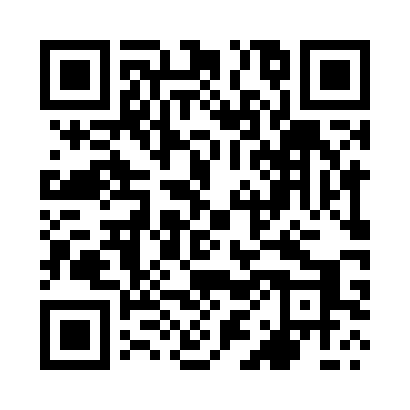 Prayer times for Lezec, PolandWed 1 May 2024 - Fri 31 May 2024High Latitude Method: Angle Based RulePrayer Calculation Method: Muslim World LeagueAsar Calculation Method: HanafiPrayer times provided by https://www.salahtimes.comDateDayFajrSunriseDhuhrAsrMaghribIsha1Wed2:415:1712:465:548:1510:392Thu2:375:1512:465:558:1710:433Fri2:335:1312:465:568:1910:464Sat2:325:1212:455:578:2010:505Sun2:315:1012:455:588:2210:516Mon2:315:0812:455:598:2410:527Tue2:305:0612:456:008:2510:538Wed2:295:0412:456:018:2710:539Thu2:285:0312:456:028:2910:5410Fri2:285:0112:456:038:3010:5511Sat2:274:5912:456:048:3210:5612Sun2:264:5812:456:058:3310:5613Mon2:264:5612:456:068:3510:5714Tue2:254:5412:456:078:3710:5815Wed2:244:5312:456:088:3810:5816Thu2:244:5112:456:088:4010:5917Fri2:234:5012:456:098:4111:0018Sat2:234:4812:456:108:4311:0019Sun2:224:4712:456:118:4411:0120Mon2:224:4612:456:128:4611:0221Tue2:214:4412:456:138:4711:0222Wed2:214:4312:456:148:4811:0323Thu2:204:4212:466:148:5011:0424Fri2:204:4112:466:158:5111:0425Sat2:194:3912:466:168:5311:0526Sun2:194:3812:466:178:5411:0527Mon2:194:3712:466:188:5511:0628Tue2:184:3612:466:188:5611:0729Wed2:184:3512:466:198:5811:0730Thu2:184:3412:466:208:5911:0831Fri2:174:3312:466:209:0011:08